О внесении изменений в муниципальную программу «Капитальное строительство и капитальный ремонт в городе Зеленогорске», утвержденную постановлением Администрации ЗАТО г. Зеленогорска от 12.11.2015 № 292-пВ связи с уточнением объема бюджетных ассигнований, предусмотренных на финансирование муниципальной программы «Капитальное строительство и капитальный ремонт в городе Зеленогорске», утвержденной постановлением Администрации ЗАТО г. Зеленогорска от 12.11.2015 № 292-п, на основании Порядка формирования и реализации муниципальных программ, утвержденного постановлением Администрации ЗАТО г. Зеленогорска от 06.11.2015 № 275-п, руководствуясь Уставом города Зеленогорска,ПОСТАНОВЛЯЮ:1. Внести в муниципальную программу «Капитальное строительство и капитальный ремонт в городе Зеленогорске», утвержденную постановлением Администрации ЗАТО г. Зеленогорска от 12.11.2015 № 292-п, следующие изменения:1.1. Паспорт муниципальной программы изложить в следующей редакции:«ПАСПОРТмуниципальной программы     ».1.2. Приложение № 1 изложить в редакции согласно приложению № 1 к настоящему постановлению.1.3. Приложение № 2 изложить в редакции согласно приложению № 2 к настоящему постановлению.1.4. Приложение № 3 изложить в редакции согласно приложению № 3 к настоящему постановлению.1.5. Приложение № 4 изложить в редакции согласно приложению № 4 к настоящему постановлению.1.6. В приложении № 5 (подпрограмма «Капитальное строительство в городе Зеленогорске»):1.6.1. Паспорт подпрограммы 1 муниципальной программы изложить в следующей редакции:						«Паспорт			 подпрограммы 1 муниципальной программы												                 ».1.6.2. Приложение изложить в редакции согласно приложению № 5 к настоящему постановлению.1.7. В приложении № 6 (подпрограмма «Капитальный ремонт в городе Зеленогорске»):1.7.1. Паспорт подпрограммы 2 муниципальной программы изложить в следующей редакции:						«Паспорт			 подпрограммы 2 муниципальной программы».1.7.2. В пункте 3.3 слова «в пунктах 1.1.1 – 1.1.12 приложения к подпрограмме» заменить словами «в строках 1.1.1 – 1.1.14 таблицы приложения к подпрограмме».1.7.3. В пункте 3.4 слова «в пункте 1.1.23 приложения к подпрограмме» заменить словами «в строке 1.1.26 таблицы приложения к подпрограмме».1.7.4. В пункте 3.5 слова «в пунктах 1.1.13 – 1.1.22, 1.2.1. – 1.2.3 приложения к подпрограмме» заменить словами «в строках 1.1.15 – 1.11.25, 1.2.1. – 1.2.4 таблицы приложения к подпрограмме».1.7.5. Приложение изложить в редакции согласно приложению № 6 к настоящему постановлению.2. Настоящее постановление вступает в силу в день, следующий за днем его опубликования в газете «Панорама», и применяется к правоотношениям, возникшим до 31.12.2017.Глава АдминистрацииЗАТО г. Зеленогорска                                                                  А.Я. ЭйдемиллерПриложение № 1 к постановлению Администрации ЗАТО г. Зеленогорска от 29.12.2017 № 350-пПриложение № 1к муниципальной программе «Капитальное строительство и капитальный ремонт в городе Зеленогорске»Перечень целевых показателей и показателей результативностимуниципальной программы «Капитальное строительство и капитальный ремонт в городе Зеленогорске»Приложение № 2 к постановлению Администрации ЗАТО г. Зеленогорска от 29.12.2017 № 350-пПриложение № 2к муниципальной программе «Капитальное строительство и капитальный ремонт в городе Зеленогорске»Информация о распределении планируемых объемов финансирования по подпрограммам, отдельным мероприятиям муниципальной программы «Капитальное строительство и капитальный ремонт в городе Зеленогорске»Приложение № 3 к постановлению Администрации ЗАТО г. Зеленогорска                       от 29.12.2017 № 350-пПриложение № 3 к муниципальной программе «Капитальное строительство и капитальный ремонт в городе Зеленогорске»Информация о распределении планируемых объемов финансирования муниципальной программы «Капитальное строительство и капитальный ремонт в городе Зеленогорске» по источникам финансированияПриложение № 4 к постановлениюАдминистрации ЗАТО г. Зеленогорскаот 29.12.2017 № 350-пПриложение № 4к муниципальной программе «Капитальное строительство и капитальный ремонт в городе Зеленогорске»Перечень объектов недвижимого имущества, подлежащих строительству,реконструкции, техническому перевооружению или приобретению, включенных в муниципальную программу«Капитальное строительство и капитальный ремонт в городе Зеленогорске»Приложение № 5 к постановлениюАдминистрации ЗАТО г. Зеленогорскаот 29.12.2017 № 350-пПриложение к подпрограмме «Капитальное строительство в городе Зеленогорске»Перечень мероприятий подпрограммы с указанием объемов средств на их реализацию и ожидаемых результатов«Капитальное строительство в городе Зеленогорске»Приложение № 6 к постановлениюАдминистрации ЗАТО г. Зеленогорска	      от 29.12.2017 № 350-пПриложение к подпрограмме «Капитальный ремонт в городе Зеленогорске»Перечень мероприятий подпрограммыс указанием объемов средств на их реализацию и ожидаемых результатов«Капитальный ремонт в городе Зеленогорске»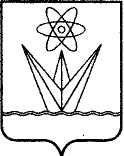 АДМИНИСТРАЦИЯЗАКРЫТОГО АДМИНИСТРАТИВНО –ТЕРРИТОРИАЛЬНОГО ОБРАЗОВАНИЯГОРОДА ЗЕЛЕНОГОРСКАКРАСНОЯРСКОГО КРАЯП О С Т А Н О В Л Е Н И ЕАДМИНИСТРАЦИЯЗАКРЫТОГО АДМИНИСТРАТИВНО –ТЕРРИТОРИАЛЬНОГО ОБРАЗОВАНИЯГОРОДА ЗЕЛЕНОГОРСКАКРАСНОЯРСКОГО КРАЯП О С Т А Н О В Л Е Н И ЕАДМИНИСТРАЦИЯЗАКРЫТОГО АДМИНИСТРАТИВНО –ТЕРРИТОРИАЛЬНОГО ОБРАЗОВАНИЯГОРОДА ЗЕЛЕНОГОРСКАКРАСНОЯРСКОГО КРАЯП О С Т А Н О В Л Е Н И ЕАДМИНИСТРАЦИЯЗАКРЫТОГО АДМИНИСТРАТИВНО –ТЕРРИТОРИАЛЬНОГО ОБРАЗОВАНИЯГОРОДА ЗЕЛЕНОГОРСКАКРАСНОЯРСКОГО КРАЯП О С Т А Н О В Л Е Н И Е29.12.2017г. Зеленогорск№   350-п1.Наименование муниципальной программыКапитальное строительство и капитальный ремонт в городе Зеленогорске (далее – муниципальная программа)2.Основания для разработки муниципальной программыПеречень муниципальных программ города Зеленогорска, утвержденный постановлением Администрации ЗАТО г. Зеленогорска от 28.08.2015 № 215-п3.Ответственный исполнитель муниципальной программыОтдел городского хозяйства Администрации ЗАТО г. Зеленогорска (далее – ОГХ)4.Соисполнители муниципальной программы1. Муниципальное казённое учреждение «Служба единого заказчика-застройщика» (далее – МКУ «Заказчик»).2. Управление образования Администрации ЗАТО г. Зеленогорска (далее – Управление образования).3. Муниципальное казенное учреждение «Комитет по делам культуры и молодежной политики г. Зеленогорска» (далее – МКУ «Комитет по делам культуры»).5.Перечень подпрограмм и отдельных мероприятий муниципальной программы1. Подпрограмма 1 «Капитальное строительство в городе Зеленогорске» (далее – подпрограмма 1).2. Подпрограмма 2 «Капитальный ремонт в городе Зеленогорске» (далее – подпрограмма 2).Отдельные мероприятия муниципальной программы отсутствуют.6.Цель муниципальной программыУлучшение качества жизни жителей города, создание благоприятных условий для проживания граждан на территории города Зеленогорска.7.Задачи муниципальной программы1. Развитие социальной инфраструктуры в городе Зеленогорске.2. Создание безопасных и комфортных условий функционирования объектов социальной сферы и обеспечение сохранности объектов муниципального жилищного фонда.8.Этапы и сроки реализации муниципальной программы01.01.2017 – 31.12.20199.Перечень целевых показателей и показателей результативности муниципальной программыПриведен в приложении № 1 к муниципальной программе10.Ресурсное обеспечение муниципальной программы Общий объем бюджетных ассигнований на реализацию муниципальной программы за счет средств местного бюджета составляет 152 484,25777 тыс. рублей, в том числе по годам:2017 год – 86 946,25777 тыс. рублей;2018 год – 35 252,0 тыс. рублей;2019 год – 30 286,0 тыс. рублей. Объем средств краевого бюджета составляет 7 320,2 тыс. рублей, в том числе по годам:2017 год – 7 320,2 тыс. рублей;2018 год – 0,00 тыс. рублей;2019 год – 0,00 тыс. рублей.Объем средств местного бюджета составляет            145 164,05777 тыс. рублей, в том числе по годам:2017 год – 79 626,05777 тыс. рублей;2018 год – 35 252,0 тыс. рублей;2019 год – 30 286,0 тыс. рублей. 1.Наименование подпрограммыКапитальное строительство в городе Зеленогорске (далее – подпрограмма)2.Наименование муниципальной программы, в рамках которой реализуется подпрограммаКапитальное строительство и капитальный ремонт в городе Зеленогорске3.Исполнители подпрограммыМКУ «Заказчик»4.Цель подпрограммы Развитие социальной инфраструктуры в городе Зеленогорске5.Задачи подпрограммыСтроительство и реконструкция объектов социальной сферы и инженерной инфраструктуры6.Показатели результативности подпрограммыС начала строительства готовность к вводу в эксплуатацию универсального спортивного зала с искусственным льдом и трибунами для зрителей7.Сроки реализации подпрограммы01.01.2017 – 31.12.20198.Объемы и источники финансирования подпрограммы Общий объем бюджетных ассигнований на реализацию мероприятий подпрограммы составляет 107 287,66659 тыс. рублей, в том числе по годам:2017 год – 55 141,66659 тыс. рублей;2018 год – 26 360,0 тыс. рублей;2019 год – 25 786,0 тыс. рублей. Объем средств краевого бюджета составляет 2 552,0 тыс. рублей, в том числе по годам:2017 год – 2 552,0 тыс. рублей;2018 год – 0,00 тыс. рублей;2019 год – 0,00 тыс. рублей.Объем средств местного бюджета составляет 104 735,66659 тыс. рублей, в том числе по годам:2017 год – 52 589,66659 тыс. рублей;2018 год – 26 360,0 тыс. рублей;2019 год – 25 786,0 тыс. рублей.1.Наименование подпрограммыКапитальный ремонт в городе Зеленогорске (далее – подпрограмма)2.Наименование муниципальной программы, в рамках которой реализуется подпрограммаКапитальное строительство и капитальный ремонт в городе Зеленогорске 3.Исполнители подпрограммыМКУ «Заказчик», Управление образования, МКУ «Комитет по делам культуры»4.Цель подпрограммыСоздание безопасных и комфортных условий функционирования объектов социальной сферы и обеспечение сохранности объектов муниципального жилищного фонда.5.Задачи подпрограммы1. Капитальный ремонт объектов социальной сферы.2. Восстановление эксплуатационных характеристик муниципального жилищного фонда.6.Показатели результативности подпрограммы1. Доля отремонтированных объектов образования в общем объеме объектов образования.2. Доля отремонтированных объектов культуры в общем объеме объектов культуры.3. Количество отремонтированных жилых помещений муниципального жилищного фонда.4. Площадь муниципального жилищного фонда, в котором проведен капитальный ремонт конструктивных элементов и мест общего пользования.7.Сроки реализации подпрограммы01.01.2017 – 31.12.20198.Объемы и источники финансирования подпрограммы Общий объем бюджетных ассигнований на реализацию мероприятий подпрограммы составляет 45 196,59118 тыс. рублей, в том числе по годам:2017 год – 31 804,59118 тыс. рублей;2018 год – 8 892,0 тыс. рублей;2019 год – 4 500,0 тыс. рублей.Объем средств краевого бюджета составляет 4 768,2 тыс. рублей, в том числе по годам:2017 год – 4 768,2 тыс. рублей;2018 год – 0,00 тыс. рублей;2019 год – 0,00 тыс. рублей.Объем средств местного бюджета составляет         40 428,39118 тыс. рублей, в том числе по годам:2017 год – 27 036,39118 тыс. рублей;2018 год – 8 892,0 тыс. рублей;2019 год – 4 500,0 тыс. рублей.№
п/пНаименование цели, задач, целевых показателей,показателей результативностиЕдиница измеренияИсточник информации2015 год2016 год2017 год2018 год2019 год1.Цель: Улучшение качества жизни жителей города, создание благоприятных условий для проживания граждан на территории города ЗеленогорскаЦель: Улучшение качества жизни жителей города, создание благоприятных условий для проживания граждан на территории города ЗеленогорскаЦель: Улучшение качества жизни жителей города, создание благоприятных условий для проживания граждан на территории города ЗеленогорскаЦель: Улучшение качества жизни жителей города, создание благоприятных условий для проживания граждан на территории города ЗеленогорскаЦель: Улучшение качества жизни жителей города, создание благоприятных условий для проживания граждан на территории города ЗеленогорскаЦель: Улучшение качества жизни жителей города, создание благоприятных условий для проживания граждан на территории города ЗеленогорскаЦель: Улучшение качества жизни жителей города, создание благоприятных условий для проживания граждан на территории города ЗеленогорскаЦель: Улучшение качества жизни жителей города, создание благоприятных условий для проживания граждан на территории города Зеленогорска1.1.Целевой показатель 1:Единовременная пропускная способность спортивных сооруженийчеловекМуниципальная статистическая отчетность327532753275327532751.1.1.Целевой показатель 2:Единовременная пропускная способность объектов образованиячеловекМуниципальная статистическая отчетность11 73611 73611 73611 73611 7361.1.2.Целевой показатель 3:Площадь муниципального жилищного фонда, в котором проведен капитальный ремонт кв. мМуниципальная отчетность0не менее 2 500не менее 2 500не менее 2 500не менее 2 5002.Задача 1. Развитие социальной инфраструктуры в городе ЗеленогорскеЗадача 1. Развитие социальной инфраструктуры в городе ЗеленогорскеЗадача 1. Развитие социальной инфраструктуры в городе ЗеленогорскеЗадача 1. Развитие социальной инфраструктуры в городе ЗеленогорскеЗадача 1. Развитие социальной инфраструктуры в городе ЗеленогорскеЗадача 1. Развитие социальной инфраструктуры в городе ЗеленогорскеЗадача 1. Развитие социальной инфраструктуры в городе ЗеленогорскеЗадача 1. Развитие социальной инфраструктуры в городе Зеленогорске2.1.Подпрограмма 1. «Капитальное строительство в городе Зеленогорске» Подпрограмма 1. «Капитальное строительство в городе Зеленогорске» Подпрограмма 1. «Капитальное строительство в городе Зеленогорске» Подпрограмма 1. «Капитальное строительство в городе Зеленогорске» Подпрограмма 1. «Капитальное строительство в городе Зеленогорске» Подпрограмма 1. «Капитальное строительство в городе Зеленогорске» Подпрограмма 1. «Капитальное строительство в городе Зеленогорске» Подпрограмма 1. «Капитальное строительство в городе Зеленогорске» 2.1.1.Показатель результативности 1:С начала строительства готовность к вводу в эксплуатацию универсального спортивного зала с искусственным льдом и трибунами для зрителей процентОтраслевой мониторинг41,251,960,064,268,32.1.2.Показатель результативности 2:Готовность реконструированного нежилого здания под спальный корпус (общежитие) для размещения одаренных детей в области спорта к вводу в эксплуатацию процентОтраслевой мониторинг090,6100--2.1.3.Показатель результативности 3:Готовность объектов инженерной инфраструктуры к вводу в эксплуатациюпроцентОтраслевой мониторинг64,264,464,464,464,4№
п/пНаименование цели, задач, целевых показателей,показателей результативностиЕдиница измеренияИсточник информации2015 год2016 год2017 год2018 год2019 год3.Задача 2. Создание безопасных и комфортных условий функционирования объектов социальной сферы и обеспечение сохранности объектов жилищного фондаЗадача 2. Создание безопасных и комфортных условий функционирования объектов социальной сферы и обеспечение сохранности объектов жилищного фондаЗадача 2. Создание безопасных и комфортных условий функционирования объектов социальной сферы и обеспечение сохранности объектов жилищного фондаЗадача 2. Создание безопасных и комфортных условий функционирования объектов социальной сферы и обеспечение сохранности объектов жилищного фондаЗадача 2. Создание безопасных и комфортных условий функционирования объектов социальной сферы и обеспечение сохранности объектов жилищного фондаЗадача 2. Создание безопасных и комфортных условий функционирования объектов социальной сферы и обеспечение сохранности объектов жилищного фондаЗадача 2. Создание безопасных и комфортных условий функционирования объектов социальной сферы и обеспечение сохранности объектов жилищного фондаЗадача 2. Создание безопасных и комфортных условий функционирования объектов социальной сферы и обеспечение сохранности объектов жилищного фонда3.1.Подпрограмма 2. «Капитальный ремонт в городе Зеленогорске»Подпрограмма 2. «Капитальный ремонт в городе Зеленогорске»Подпрограмма 2. «Капитальный ремонт в городе Зеленогорске»Подпрограмма 2. «Капитальный ремонт в городе Зеленогорске»Подпрограмма 2. «Капитальный ремонт в городе Зеленогорске»Подпрограмма 2. «Капитальный ремонт в городе Зеленогорске»Подпрограмма 2. «Капитальный ремонт в городе Зеленогорске»Подпрограмма 2. «Капитальный ремонт в городе Зеленогорске»3.1.1.Показатель результативности 1:Доля отремонтированных объектов образования в общем объеме объектов образованияпроцентМуниципальная статистическая отчетность83,333,333,37,703.1.2.Показатель результативности 2:Доля отремонтированных объектов культуры в общем объеме объектов культурыпроцентМуниципальная статистическая отчетность8,38,325003.1.3.Показатель результативности 3:Количество отремонтированных жилых помещений муниципального жилищного фонда единицМуниципальная отчетность11113663.1.4.Показатель результативности 4:Площадь муниципального жилищного фонда, в котором проведен капитальный ремонт кв. мМуниципальная отчетность0не менее 2 500не менее 2 500не менее 2 500не менее 2 500№ п/пСтатус (муниципальная программа, подпрограмма, отдельное мероприятие программы)Наименование программы, подпрограммы, отдельного мероприятия программыНаименование главного распорядителя средств местного бюджета(ГРБС)Код бюджетной классификацииКод бюджетной классификацииКод бюджетной классификацииКод бюджетной классификацииПланируемые объемы финансирования (тыс. руб.)Планируемые объемы финансирования (тыс. руб.)Планируемые объемы финансирования (тыс. руб.)Планируемые объемы финансирования (тыс. руб.)№ п/пСтатус (муниципальная программа, подпрограмма, отдельное мероприятие программы)Наименование программы, подпрограммы, отдельного мероприятия программыНаименование главного распорядителя средств местного бюджета(ГРБС)ГРБСРзПрЦСРВР2017 год2018 год2019 годИтогона период2017 – 2019 годы№ п/пСтатус (муниципальная программа, подпрограмма, отдельное мероприятие программы)Наименование программы, подпрограммы, отдельного мероприятия программыНаименование главного распорядителя средств местного бюджета(ГРБС)ГРБСРзПрЦСРВР2017 год2018 год2019 годИтогона период2017 – 2019 годы1.Муниципальная программаКапитальное строительство и капитальный ремонт в городе Зеленогорске всего расходные обязательства по программехх1000000000х86 946,2577735 252,030 286,0152 484,257771.Муниципальная программаКапитальное строительство и капитальный ремонт в городе Зеленогорске в том числе по ГРБС:хххххххх1.Муниципальная программаКапитальное строительство и капитальный ремонт в городе Зеленогорске ОГХ013ххх82 548,4707730 860,030 286,0143 694,470771.Муниципальная программаКапитальное строительство и капитальный ремонт в городе Зеленогорске Управление образования 014ххх3 296,3874 392,00,07 688,3871.Муниципальная программаКапитальное строительство и капитальный ремонт в городе Зеленогорске МКУ «Комитет по делам культуры»017ххх1 101,40,00,01 101,41.1.Подпрограмма 1Капитальное строительство в городе Зеленогорске всего расходные обязательства по программехх1010000000х55 141,6665926 360,025 786,0107 287,666591.1.Подпрограмма 1Капитальное строительство в городе Зеленогорске в том числе по ГРБС:хххххххх1.1.Подпрограмма 1Капитальное строительство в городе Зеленогорске ОГХ013ххх55 141,6665926 360,025 786,0107 287,66659№ п/пСтатус (муниципальная программа, подпрограмма, отдельное мероприятие программы)Наименование программы, подпрограммы, отдельного мероприятия программыНаименование главного распорядителя средств местного бюджета(ГРБС)Код бюджетной классификацииКод бюджетной классификацииКод бюджетной классификацииКод бюджетной классификацииПланируемые объемы финансирования(тыс. руб.)Планируемые объемы финансирования(тыс. руб.)Планируемые объемы финансирования(тыс. руб.)Планируемые объемы финансирования(тыс. руб.)№ п/пСтатус (муниципальная программа, подпрограмма, отдельное мероприятие программы)Наименование программы, подпрограммы, отдельного мероприятия программыНаименование главного распорядителя средств местного бюджета(ГРБС)ГРБСРзПрЦСРВР2017 год2018 год2019 годИтогона период2017 – 2019 годы1.2.Подпрограмма 2Капитальный ремонт в городе Зеленогорске всего расходные обязательства по программехх1020000000х31 804,591188 892,04 500,045 196,591181.2.Подпрограмма 2Капитальный ремонт в городе Зеленогорске в том числе по ГРБС:хххххххх1.2.Подпрограмма 2Капитальный ремонт в городе Зеленогорске ОГХ013ххх27 406,804184 500,04 500,036 406,804181.2.Подпрограмма 2Капитальный ремонт в городе Зеленогорске Управление образования 014ххх3 296,3874 392,00,07 688,3871.2.Подпрограмма 2Капитальный ремонт в городе Зеленогорске МКУ «Комитет по делам культуры»017ххх1 101,40,00,01 101,4№ п/пСтатус (программа, подпрограмма, отдельные мероприятия программы)Наименование муниципальной программы, подпрограммы программы, отдельного мероприятия программыИсточник финансированияПланируемые объемы финансирования (тыс. руб.)Планируемые объемы финансирования (тыс. руб.)Планируемые объемы финансирования (тыс. руб.)Планируемые объемы финансирования (тыс. руб.)№ п/пСтатус (программа, подпрограмма, отдельные мероприятия программы)Наименование муниципальной программы, подпрограммы программы, отдельного мероприятия программыИсточник финансирования2017 год2018 год2019 годИтого напериод2017 – 2019Годы1.Муниципальная программаКапитальное строительство и капитальный ремонт в городе Зеленогорске Всего86 946,2577735 252,030 286,0152 484,257771.Муниципальная программаКапитальное строительство и капитальный ремонт в городе Зеленогорске в том числе:хххХ1.Муниципальная программаКапитальное строительство и капитальный ремонт в городе Зеленогорске федеральный бюджет0,00,00,00,01.Муниципальная программаКапитальное строительство и капитальный ремонт в городе Зеленогорске краевой бюджет7 320,20,00,07 320,21.Муниципальная программаКапитальное строительство и капитальный ремонт в городе Зеленогорске местный бюджет79 626,0577735 252,030 286,0145 164,05777внебюджетные источники0,00,00,00,01.1.Подпрограмма 1Капитальное строительство в городе ЗеленогорскеВсего55 141,6665926 360,025 786,0107 287,666591.1.Подпрограмма 1Капитальное строительство в городе Зеленогорскев том числе:хххХ1.1.Подпрограмма 1Капитальное строительство в городе Зеленогорскефедеральный бюджет0,00,00,00,01.1.Подпрограмма 1Капитальное строительство в городе Зеленогорскекраевой бюджет2 552,00,00,02 552,01.1.Подпрограмма 1Капитальное строительство в городе Зеленогорскеместный бюджет52 589,6665926 360,025 786,0104 735,666591.1.Подпрограмма 1Капитальное строительство в городе Зеленогорскевнебюджетные источники0,00,00,00,01.2.Подпрограмма 2Капитальный ремонт в городе Зеленогорске Всего31 804,591188 892,04 500,045 196,591181.2.Подпрограмма 2Капитальный ремонт в городе Зеленогорске в том числе:хххх1.2.Подпрограмма 2Капитальный ремонт в городе Зеленогорске федеральный бюджет0,00,00,00,01.2.Подпрограмма 2Капитальный ремонт в городе Зеленогорске краевой бюджет4 768,20,00,04 768,21.2.Подпрограмма 2Капитальный ремонт в городе Зеленогорске местный бюджет27 036,391188 892,04 500,040 428,391181.2.Подпрограмма 2Капитальный ремонт в городе Зеленогорске внебюджетные источники0,00,00,00,0№ п/пНаименование объекта, территория строительства (приобретения), мощность и единицы измерения мощности объектаВид ассигнований (инвестиции, субсидии)Годы строительства (приобретения)Остаток стоимости объекта в ценах контрактаОбъем бюджетных ассигнований в объекты недвижимого имущества, находящегося в муниципальной собственности, подлежащие строительству, реконструкции, техническому перевооружению или приобретению, тыс. рублейОбъем бюджетных ассигнований в объекты недвижимого имущества, находящегося в муниципальной собственности, подлежащие строительству, реконструкции, техническому перевооружению или приобретению, тыс. рублейОбъем бюджетных ассигнований в объекты недвижимого имущества, находящегося в муниципальной собственности, подлежащие строительству, реконструкции, техническому перевооружению или приобретению, тыс. рублейОбъем бюджетных ассигнований в объекты недвижимого имущества, находящегося в муниципальной собственности, подлежащие строительству, реконструкции, техническому перевооружению или приобретению, тыс. рублейОбъем бюджетных ассигнований в объекты недвижимого имущества, находящегося в муниципальной собственности, подлежащие строительству, реконструкции, техническому перевооружению или приобретению, тыс. рублей№ п/пНаименование объекта, территория строительства (приобретения), мощность и единицы измерения мощности объектаВид ассигнований (инвестиции, субсидии)Годы строительства (приобретения)Остаток стоимости объекта в ценах контракта2015 год2016 год2017 год2018 год2019 год1.Отдел городского хозяйства Администрации ЗАТО г. ЗеленогорскаОтдел городского хозяйства Администрации ЗАТО г. ЗеленогорскаОтдел городского хозяйства Администрации ЗАТО г. ЗеленогорскаОтдел городского хозяйства Администрации ЗАТО г. ЗеленогорскаОтдел городского хозяйства Администрации ЗАТО г. ЗеленогорскаОтдел городского хозяйства Администрации ЗАТО г. ЗеленогорскаОтдел городского хозяйства Администрации ЗАТО г. ЗеленогорскаОтдел городского хозяйства Администрации ЗАТО г. ЗеленогорскаОтдел городского хозяйства Администрации ЗАТО г. Зеленогорска1.1.Муниципальное казённое учреждение «Служба единого заказчика-застройщика»Муниципальное казённое учреждение «Служба единого заказчика-застройщика»Муниципальное казённое учреждение «Служба единого заказчика-застройщика»Муниципальное казённое учреждение «Служба единого заказчика-застройщика»Муниципальное казённое учреждение «Служба единого заказчика-застройщика»Муниципальное казённое учреждение «Служба единого заказчика-застройщика»Муниципальное казённое учреждение «Служба единого заказчика-застройщика»Муниципальное казённое учреждение «Служба единого заказчика-застройщика»Муниципальное казённое учреждение «Служба единого заказчика-застройщика»1.1.1.Строительство универсального спортивного зала с искусственным льдом и трибунами для зрителейх2007-2019302 739,0503354 206,465756 637,9731951 457,9235226 360,025 786,0в том числе:ххххххххфедеральный бюджетххх0,00,00,00,00,0краевой бюджетххх0,00,00,00,00,0местный бюджетхх302 739,0503354 206,465756 637,9731951 457,9235226 360,025 786,0внебюджетные источникиххх0,00,00,00,00,01.1.2.Реконструкция нежилого здания под спальный корпус (общежитие) для размещения одаренных детей в области спорта (реконструкция нежилого здания (ЖЭК-6) по адресу: г. Зеленогорск Красноярского края, ул. Гоголя, д. 15)х2016-2017х919,1954239 905,128583 375,918070,00,0в том числе:ххххххххфедеральный бюджетххх0,00,00,00,00,0краевой бюджетххх0,037 412,22 552,00,00,0местный бюджетххх919,195422 492,92858823,918070,00,0внебюджетные источникиххх0,00,00,00,00,0№ п/пНаименование объекта, территория строительства (приобретения), мощность и единицы измерения мощности объектаВид ассигнований (инвестиции, субсидии)Годы строительства (приобретения)Остаток стоимости объекта в ценах контрактаОбъем бюджетных ассигнований в объекты недвижимого имущества, находящегося в муниципальной собственности, подлежащие строительству, реконструкции, техническому перевооружению или приобретению, тыс. рублейОбъем бюджетных ассигнований в объекты недвижимого имущества, находящегося в муниципальной собственности, подлежащие строительству, реконструкции, техническому перевооружению или приобретению, тыс. рублейОбъем бюджетных ассигнований в объекты недвижимого имущества, находящегося в муниципальной собственности, подлежащие строительству, реконструкции, техническому перевооружению или приобретению, тыс. рублейОбъем бюджетных ассигнований в объекты недвижимого имущества, находящегося в муниципальной собственности, подлежащие строительству, реконструкции, техническому перевооружению или приобретению, тыс. рублейОбъем бюджетных ассигнований в объекты недвижимого имущества, находящегося в муниципальной собственности, подлежащие строительству, реконструкции, техническому перевооружению или приобретению, тыс. рублей№ п/пНаименование объекта, территория строительства (приобретения), мощность и единицы измерения мощности объектаВид ассигнований (инвестиции, субсидии)Годы строительства (приобретения)Остаток стоимости объекта в ценах контракта2015 год2016 год2017 год2018 год2019 год1.1.3.Строительство внешнего инженерного обеспечения в микрорайоне 23х2006-2020х0,01 032,259330,00,00,0в том числе:федеральный бюджетххх0,00,00,00,00,0краевой бюджетххх0,00,00,00,00,0местный бюджетххх0,01 032,259330,00,00,0внебюджетные источникиххх0,00,00,00,00,0№ п/пНаименование цели, задач, мероприятий подпрограммыНаименование ГРБСКод бюджетнойклассификацииКод бюджетнойклассификацииКод бюджетнойклассификацииКод бюджетнойклассификацииРасходы(тыс. руб.)Расходы(тыс. руб.)Расходы(тыс. руб.)Расходы(тыс. руб.)Ожидаемый результат от реализации подпрограммного мероприятия (в натуральном выражении)№ п/пНаименование цели, задач, мероприятий подпрограммыНаименование ГРБСГРБСРзПрЦСРВР2017год2018 год2019 годИтого на2017 – 2019 годыОжидаемый результат от реализации подпрограммного мероприятия (в натуральном выражении)1.Цель подпрограммы: Развитие социальной инфраструктуры в городе ЗеленогорскеЦель подпрограммы: Развитие социальной инфраструктуры в городе ЗеленогорскеЦель подпрограммы: Развитие социальной инфраструктуры в городе ЗеленогорскеЦель подпрограммы: Развитие социальной инфраструктуры в городе ЗеленогорскеЦель подпрограммы: Развитие социальной инфраструктуры в городе ЗеленогорскеЦель подпрограммы: Развитие социальной инфраструктуры в городе ЗеленогорскеЦель подпрограммы: Развитие социальной инфраструктуры в городе ЗеленогорскеЦель подпрограммы: Развитие социальной инфраструктуры в городе ЗеленогорскеЦель подпрограммы: Развитие социальной инфраструктуры в городе ЗеленогорскеЦель подпрограммы: Развитие социальной инфраструктуры в городе Зеленогорске1.1.Задача: Строительство и реконструкция объектов социальной сферы и инженерной инфраструктурыЗадача: Строительство и реконструкция объектов социальной сферы и инженерной инфраструктурыЗадача: Строительство и реконструкция объектов социальной сферы и инженерной инфраструктурыЗадача: Строительство и реконструкция объектов социальной сферы и инженерной инфраструктурыЗадача: Строительство и реконструкция объектов социальной сферы и инженерной инфраструктурыЗадача: Строительство и реконструкция объектов социальной сферы и инженерной инфраструктурыЗадача: Строительство и реконструкция объектов социальной сферы и инженерной инфраструктурыЗадача: Строительство и реконструкция объектов социальной сферы и инженерной инфраструктурыЗадача: Строительство и реконструкция объектов социальной сферы и инженерной инфраструктурыЗадача: Строительство и реконструкция объектов социальной сферы и инженерной инфраструктуры1.1.1.Строительство универсального спортивного зала с искусственным льдом и трибунами для зрителей ОГХ0131101101008901041451 457,9235226 360,025 786,0103 603,92352Продолжение строительства универсального спортивного зала с искусственным льдом и трибунами для зрителей на 1000 мест. 1.1.2.Субсидия бюджету муниципального образования город Зеленогорск на реконструкцию нежилого здания под спальный корпус (общежитие) для размещения одаренных детей в области спорта (реконструкция нежилого здания (ЖЭК-6) по адресу: г. Зеленогорск Красноярского края, ул. Гоголя, д.15)ОГХ013070310100740104142 552,00,00,02 552,0Устройство индивидуального теплового пункта; приобретение бытовой техники, медицинского оборудования, санитарно- технического оборудования, оргтехники, мебели.№ п/пНаименование цели, задач, мероприятий подпрограммыНаименование ГРБСКод бюджетнойклассификацииКод бюджетнойклассификацииКод бюджетнойклассификацииКод бюджетнойклассификацииРасходы(тыс. руб.)Расходы(тыс. руб.)Расходы(тыс. руб.)Расходы(тыс. руб.)Ожидаемый результат от реализации подпрограммного мероприятия (в натуральном выражении)№ п/пНаименование цели, задач, мероприятий подпрограммыНаименование ГРБСГРБСРзПрЦСРВР2017год2018 год2019 годИтого на2017 – 2019 годыОжидаемый результат от реализации подпрограммного мероприятия (в натуральном выражении)1.1.3.Софинансирование субсидии за счет средств местного бюджета на реконструкцию нежилого здания под спальный корпус (общежитие) для размещения одаренных детей в области спорта (реконструкция нежилого здания (ЖЭК-6) по адресу: г. Зеленогорск Красноярского края, ул. Гоголя, д.15)ОГХ013070310100S401041494,995630094,99563Для сдачи объекта в эксплуатацию: расчет индивидуального пожарного риска, измерения электромагнитных полей, звукоизоляция ограждающих конструкций, проведение энергетического обследования, пусконаладочные работы, благоустройство.1.1.4.Реконструкция нежилого здания под спальный корпус (общежитие) для размещения одаренных детей в области спорта (реконструкция нежилого здания (ЖЭК-6) по адресу: г. Зеленогорск Красноярского края, ул. Гоголя, д.15)ОГХ01307031010084010414728,922440,00,0728,92244Для сдачи объекта в эксплуатацию: расчет индивидуального пожарного риска, измерения электромагнитных полей, звукоизоляция ограждающих конструкций, проведение энергетического обследования, пусконаладочные работы, благоустройство.1.1.5.Выполнение работ по инженерно-геологическим изысканиям, разработке проектно-сметной документации для строительства линии наружного освещения в районе перекрестка улиц Вторая Промышленная и Майское шоссе г. Зеленогорска Красноярского краяОГХ01305031010089040414307,8250,00,0307,825Инженерно-геологические изыскания, проектно-сметная документации для строительства линии наружного освещения в районе перекрестка улиц Вторая Промышленная и Майское шоссе. 2.В том числе:2.1.ГРБСОГХ013ХХХ55 141,6665926 360,025 786,0107 287,66659№п/пНаименование цели, задач, мероприятий подпрограммыНаименованиеГРБСНаименованиеГРБСКод бюджетнойклассификацииКод бюджетнойклассификацииКод бюджетнойклассификацииКод бюджетнойклассификацииРасходы(тыс. руб.)Расходы(тыс. руб.)Расходы(тыс. руб.)Расходы(тыс. руб.)Ожидаемый результат от реализации подпрограммного мероприятия (в натуральном выражении)№п/пНаименование цели, задач, мероприятий подпрограммыНаименованиеГРБСНаименованиеГРБСГРБСРзПрЦСРВР2017год2018 год2019 годИтого на 2017 – 2019 годы Ожидаемый результат от реализации подпрограммного мероприятия (в натуральном выражении)1.Цель подпрограммы: Создание безопасных и комфортных условий функционирования объектов социальной сферы и обеспечение сохранности объектов муниципального жилищного фондаЦель подпрограммы: Создание безопасных и комфортных условий функционирования объектов социальной сферы и обеспечение сохранности объектов муниципального жилищного фондаЦель подпрограммы: Создание безопасных и комфортных условий функционирования объектов социальной сферы и обеспечение сохранности объектов муниципального жилищного фондаЦель подпрограммы: Создание безопасных и комфортных условий функционирования объектов социальной сферы и обеспечение сохранности объектов муниципального жилищного фондаЦель подпрограммы: Создание безопасных и комфортных условий функционирования объектов социальной сферы и обеспечение сохранности объектов муниципального жилищного фондаЦель подпрограммы: Создание безопасных и комфортных условий функционирования объектов социальной сферы и обеспечение сохранности объектов муниципального жилищного фондаЦель подпрограммы: Создание безопасных и комфортных условий функционирования объектов социальной сферы и обеспечение сохранности объектов муниципального жилищного фондаЦель подпрограммы: Создание безопасных и комфортных условий функционирования объектов социальной сферы и обеспечение сохранности объектов муниципального жилищного фондаЦель подпрограммы: Создание безопасных и комфортных условий функционирования объектов социальной сферы и обеспечение сохранности объектов муниципального жилищного фондаЦель подпрограммы: Создание безопасных и комфортных условий функционирования объектов социальной сферы и обеспечение сохранности объектов муниципального жилищного фондаЦель подпрограммы: Создание безопасных и комфортных условий функционирования объектов социальной сферы и обеспечение сохранности объектов муниципального жилищного фондаЦель подпрограммы: Создание безопасных и комфортных условий функционирования объектов социальной сферы и обеспечение сохранности объектов муниципального жилищного фонда1.1.Задача 1: Капитальный ремонт объектов социальной сферыЗадача 1: Капитальный ремонт объектов социальной сферыЗадача 1: Капитальный ремонт объектов социальной сферыЗадача 1: Капитальный ремонт объектов социальной сферыЗадача 1: Капитальный ремонт объектов социальной сферыЗадача 1: Капитальный ремонт объектов социальной сферыЗадача 1: Капитальный ремонт объектов социальной сферыЗадача 1: Капитальный ремонт объектов социальной сферыЗадача 1: Капитальный ремонт объектов социальной сферыЗадача 1: Капитальный ремонт объектов социальной сферыЗадача 1: Капитальный ремонт объектов социальной сферыЗадача 1: Капитальный ремонт объектов социальной сферы1.1.1.Капитальный ремонт в здании МБДОУ д/с № 6Управление образования0140140701102008931061239,6960039,696Установка регистров для просушки одежды в раздевалках 2 групп1.1.2.Капитальный ремонт в здании МБДОУ д/с № 7Управление образования0140140701102008932061220,7360020,736Установка регистров для просушки одежды в раздевалке 1 группы1.1.3.Капитальный ремонт сооружений МБДОУ д/с № 10Управление образования01401407011020089330612100,000100,0Усиление стен веранд на участках для прогулок – 1 шт.1.1.4.Капитальный ремонт здания, сооружений МБДОУ д/с № 18Управление образования01401407011020089350612246,3900246,39Замена дверного блока основного входа в здании  по адресу  ул. Строителей, 15А, ремонт наружной теплосети – 60 пог. м по ул. Бортникова, 341.1.5.Капитальный ремонт сооружений МБДОУ д/с № 23Управление образования01401407011020089360612225,30800225,308Усиление стен веранд на участках для прогулок – 3 шт., ремонт кровли теневых навесов веранд – 3 шт. по адресу ул. Парковая, 5№п/пНаименование цели, задач, мероприятий подпрограммыНаименованиеГРБСКод бюджетной классификацииКод бюджетной классификацииКод бюджетной классификацииКод бюджетной классификацииКод бюджетной классификацииРасходы(тыс. руб.)Расходы(тыс. руб.)Расходы(тыс. руб.)Расходы(тыс. руб.)Ожидаемый результат от реализации подпрограммного мероприятия (в натуральном выражении)№п/пНаименование цели, задач, мероприятий подпрограммыНаименованиеГРБСГРБСГРБСРзПрЦСРВР2017год2018год2019годИтого на 2017 – 2019годыОжидаемый результат от реализации подпрограммного мероприятия (в натуральном выражении)1.1.6.Капитальный ремонт здания МБДОУ д/с № 13Управление образования 014014070110200893706120614,00614,0Ремонт кровли – 390 м²1.1.7.Капитальный ремонт здания МБДОУ д/с № 24Управление образования0140140701102008938061201 778,001 778,0Ремонт скатной кровли над блоком бассейна – 350 м²1.1.8.Капитальный ремонт в здании МБОУ «Гимназия №164»Управление образования0140140702102008941061220,3540020,354Установка умывальных раковин в учебных кабинетах – 4 шт.1.1.9.Капитальный ремонт в здании МБОУ «СОШ № 169»Управление образования01401407021020089420612130,000130,0Замена плитки ПХВ в кабинетах – 492 м²1.1.10.Капитальный ремонт зданий МБОУ «СОШ № 161» Управление образования014014070210200894406122 000,02 000,004 000,0Разработка проектно-сметной документации, замена оконных блоков– 32,82 м², монтаж натяжного потолка – 221,8 м², покраска стен  – 658,25 м², установка витражей – 10,0 м², замена линолеума – 93,9 м², замена светильников, оснащение помещений зданий мастерских системой видеонаблюдения, ремонт локальной сети, ремонт охранно-пожарной сигнализации1.1.11.Выполнение работ по разработке проектно-сметной документации на проведение капитального ремонта входной группы здания МБОУ «СОШ № 167», расположенного по ул. Набережная, 14Управление образования0140140702102008947061224,3920024,392Разработка проектно-сметной документации на проведение капитального ремонта входной группы здания (вход в Управление образования)1.1.12.Капитальный ремонт по замене оконных блоков в учебных кабинетах здания МБОУ «СОШ № 163»Управление образования01401407021200089640612290,000290,0Замена оконных блоков – 6 шт.№п/пНаименование цели,задач, мероприятийподпрограммыНаименованиеГРБСКод бюджетной КлассификацииКод бюджетной КлассификацииКод бюджетной КлассификацииКод бюджетной КлассификацииКод бюджетной КлассификацииРасходы(тыс. руб.)Расходы(тыс. руб.)Расходы(тыс. руб.)Расходы(тыс. руб.)Ожидаемый результат от реализации подпрограммного мероприятия (в натуральном выражении)№п/пНаименование цели,задач, мероприятийподпрограммыНаименованиеГРБСГРБСГРБСРзПрЦСРВР2017год2018 год2019 годИтого на 2017 – 2019 годыОжидаемый результат от реализации подпрограммного мероприятия (в натуральном выражении)1.1.13.Капитальный ремонт в здании  МКУ ЦОДОУ, расположенного по ул. Энергетиков, 3 БУправление образования01401407091020089430243159,81100159,811Разработка проектно-сметной документации, ремонт входной группы здания (замена дверных блоков - 2 шт., перегородок – 18 м²)1.1.14.Выполнение работ по разработке проектно-сметной документации на проведение капитального ремонта кровли здания МКУ ЦОДОУ, расположенного по ул. Энергетиков, 3БУправление образования0140140709102008951024339,70039,7Разработка проектно-сметной документации на капитальный ремонт кровли здания1.1.15.Капитальный ремонт кровли здания Администрации ЗАТО г. ЗеленогорскаОГХ013013010410200892002431 644,271001 644,271Ремонт кровли – 822 м²1.1.16.Капитальный ремонт помещений ЕДДС, расположенных в здании по ул. Майское шоссе, 5ОГХ013013030910200892602432 031,49402002 031,49402Проведение проверки достоверности сметной стоимости объекта.Устройство подвесных потолков - 85,5 м²,  установка: металлических противопожарных дверных блоков - 3,3 м², оконных блоков - 4,08 м², блоков из ПВХ в дверных проемах - 2,35 м², дымовых датчиков - 8 шт., замена светильников - 60 шт., прокладка кабеля - 380,65 м1.1.17.Выполнение работ по разработке проектно-сметной документации на капитальный ремонт системы отопления, горячего и холодного водоснабжения в здании МБДОУ д/с № 24, расположенного по адресу: г. Зеленогорск, ул. Диктатуры Пролетариата, 19ОГХ01301307011020089500243296,4300296,43Разработка проектно-сметной документации на капитальный ремонт системы отопления, горячего и холодного водоснабжения№п/пНаименование цели,задач, мероприятийподпрограммыНаименованиеГРБСКод бюджетнойКлассификацииКод бюджетнойКлассификацииКод бюджетнойКлассификацииКод бюджетнойКлассификацииКод бюджетнойКлассификацииРасходы(тыс. руб.)Расходы(тыс. руб.)Расходы(тыс. руб.)Расходы(тыс. руб.)Ожидаемый результат от реализации подпрограммного мероприятия (в натуральном выражении)№п/пНаименование цели,задач, мероприятийподпрограммыНаименованиеГРБСГРБСГРБСРзПрЦСРВР2017Год2018год2019годИтого на 2017 – 2019годыОжидаемый результат от реализации подпрограммного мероприятия (в натуральном выражении)1.1.18.Капитальный ремонт системы отопления, горячего и холодного водоснабжения в здании МБДОУ д/с № 24, расположенного по адресу: г. Зеленогорск, ул. Диктатуры Пролетариата, 19ОГХ01301307011020089540243376,5086100376,50861Проведение проверки достоверности сметной стоимости объекта.Ремонт системы отопления, горячего и холодного водоснабжения:прокладка трубопровода -  2857,8 м, установка: смесителей - 7 шт., полотенцесушителей - 7 шт., радиаторов, счетчиков холодной и горячей воды1.1.19.Субсидии бюджетам муниципальных образований на осуществление (возмещение) расходов, направленных на развитие и повышение качества работы муниципальных учреждений, предоставление новых муниципальных услуг, повышение их качества (капитальный ремонт системы отопления, горячего и холодного водоснабжения в здании МБДОУ д/с № 24, расположенного по адресу: г. Зеленогорск, ул. Диктатуры Пролетариата, 19) ОГХ013013070110200784002434 768,2004 768,2Проведение проверки достоверности сметной стоимости объекта.Ремонт системы отопления, горячего и холодного водоснабжения:прокладка трубопровода -  2857,8 м, установка: смесителей - 7 шт., полотенцесушителей - 7 шт., радиаторов, счетчиков холодной и горячей воды1.1.20.Софинансирование за счет средств местного бюджета расходов на осуществление (возмещение) расходов, направленных на развитие и повышение качества работы муниципальных учреждений, предоставление новых муниципальных услуг, повышение их качества (капитальный ремонт системы отопления, горячего и холодного водоснабжения в здании МБДОУ д/с № 24, расположенного по адресу: г. Зеленогорск, ул. Диктатуры Пролетариата, 19)ОГХ013013070110200S84002431 469,96913001 469,96913Проведение проверки достоверности сметной стоимости объекта.Ремонт системы отопления, горячего и холодного водоснабжения:прокладка трубопровода -  2857,8 м, установка: смесителей - 7 шт., полотенцесушителей - 7 шт., радиаторов, счетчиков холодной и горячей воды№п/пНаименование цели,задач, мероприятийподпрограммыНаименованиеГРБСКод бюджетнойКлассификацииКод бюджетнойКлассификацииКод бюджетнойКлассификацииКод бюджетнойКлассификацииКод бюджетнойКлассификацииРасходы(тыс. руб.)Расходы(тыс. руб.)Расходы(тыс. руб.)Расходы(тыс. руб.)Ожидаемый результат от реализации подпрограммного мероприятия (в натуральном выражении)№п/пНаименование цели,задач, мероприятийподпрограммыНаименованиеГРБСГРБСГРБСРзПрЦСРВР2017Год2018год2019годИтого на 2017 – 2019годыОжидаемый результат от реализации подпрограммного мероприятия (в натуральном выражении)1.1.21.Капитальный ремонт кровли здания МБДОУ д/с № 28, расположенного по адресу: г. Зеленогорск, ул. Набережная, 56ОГХ013013070110200895302433 452,15234003 452,15234Проведение проверки достоверности сметной стоимости объекта. Ремонт кровли общей площадью - 1887,1 м²1.1.22.Капитальный ремонт лестницы главного входа в здании МБУ ДО ДМШ по ул. Комсомольская, 21ОГХ01301307031020089240243325,4635900325,46359Проведение проверки достоверности сметной стоимости объекта. Капитальный ремонт лестницы главного входа – 87 м1.1.23.Капитальный ремонт кровли здания МБУ ДО «ЦО «Перспектива» по ул. Комсомольская, 17ОГХ013013070310200892302433 790,27642003 790,27642Проведение проверки достоверности сметной стоимости объекта. Капитальный ремонт кровли здания – 1778 м²1.1.24.Капитальный ремонт здания «Городская эстрада» по ул. Парковая, 14 АОГХ01301308011020089210243837,1222500837,12225Проведение проверки достоверности сметной стоимости объекта. Капитальный ремонт кровли – 12 м², замена покрытия пола сцены – 74 м², замена облицовки цоколя – 116 м², окраска стен фасадов – 490 м², внутренних помещений – 280 м², устройство тротуаров – 67 м² 1.1.25.Капитальный ремонт входной группы здания МБУ «Спортивный комплекс» по ул. Гагарина, 6ОГХ01301311021020089220243380,8726600380,87266Проведение проверки достоверности сметной стоимости объекта.        Замена входного блока - 27,72 м², устройство покрытий из линолеума - 5 м², окраска стен и потолков - 41 м²1.1.26.Капитальный ремонт приборов отопления в здании МБУ «Библиотека им. Маяковского»МКУ «Комитет по делам культуры»017017080110200896306121 101,4001 101,4Замена радиаторов отопления – 184 шт., замена вентилей на шаровые краны – 368 шт.  №п/пНаименование цели, задач, мероприятий подпрограммыНаименованиеГРБСНаименованиеГРБСКод бюджетной КлассификацииКод бюджетной КлассификацииКод бюджетной КлассификацииКод бюджетной КлассификацииРасходы(тыс. руб.)Расходы(тыс. руб.)Расходы(тыс. руб.)Расходы(тыс. руб.)Ожидаемый результат от реализации подпрограммного мероприятия (в натуральном выражении)№п/пНаименование цели, задач, мероприятий подпрограммыНаименованиеГРБСНаименованиеГРБСГРБСРзПрЦСРВР2017год2018 год2019 годИтого на 2017 – 2019 годыОжидаемый результат от реализации подпрограммного мероприятия (в натуральном выражении)1.2.Задача 2: Восстановление эксплуатационных характеристик муниципального жилищного фондаЗадача 2: Восстановление эксплуатационных характеристик муниципального жилищного фондаЗадача 2: Восстановление эксплуатационных характеристик муниципального жилищного фондаЗадача 2: Восстановление эксплуатационных характеристик муниципального жилищного фондаЗадача 2: Восстановление эксплуатационных характеристик муниципального жилищного фондаЗадача 2: Восстановление эксплуатационных характеристик муниципального жилищного фондаЗадача 2: Восстановление эксплуатационных характеристик муниципального жилищного фондаЗадача 2: Восстановление эксплуатационных характеристик муниципального жилищного фондаЗадача 2: Восстановление эксплуатационных характеристик муниципального жилищного фондаЗадача 2: Восстановление эксплуатационных характеристик муниципального жилищного фондаЗадача 2: Восстановление эксплуатационных характеристик муниципального жилищного фондаЗадача 2: Восстановление эксплуатационных характеристик муниципального жилищного фонда1.2.1.Капитальный ремонт многоквартирного дома муниципального жилищного фонда по ул. Калинина, 13 ВОГХ0130130501102008925024319,949220019,94922Проведение проверки достоверности сметной стоимости объекта1.2.2.Капитальный ремонтмногоквартирных домов иобщежитий муниципальной формы собственностиОГХОГХ013050110200892902433 944,744944 500,04 500,0012 944,74494Проведение проверки достоверности сметной стоимости работ по капитальному ремонту. Выполнение капитального ремонта помещений и мест общего пользования в многоквартирных домах и общежитиях муниципальной формы собственности:ул. Мира, 21 – замена санитарно-технического оборудования и трубопроводов, ремонт санузлов (3,4,5 этажи), установка металлического решетчатого дверного блока;ул. Мира, 21А – замена окна, окраска потолка, устройство покрытий полов, смена обоев, окраска окон и дверей, сантехнические работы;ул. Бортникова, 21 – ремонт шиферной кровли;ул. Советская, 7 – установка металлического решетчатого дверного блока;ул. Мира, 10Б кв.8 – устройство подвесных потолков, установка дверного полотна, сантехнические работы, окраска потолка, смена обоев, замена окна№п/пНаименование цели, задач, мероприятий подпрограммыНаименованиеГРБСНаименованиеГРБСКод бюджетной КлассификацииКод бюджетной КлассификацииКод бюджетной КлассификацииКод бюджетной КлассификацииРасходы(тыс. руб.)Расходы(тыс. руб.)Расходы(тыс. руб.)Расходы(тыс. руб.)Ожидаемый результат от реализации подпрограммного мероприятия(в натуральном выражении)№п/пНаименование цели, задач, мероприятий подпрограммыНаименованиеГРБСНаименованиеГРБСГРБСРзПрЦСРВР2017год2018 год2019 годИтого на 2017 – 2019 годыОжидаемый результат от реализации подпрограммного мероприятия(в натуральном выражении)ул. Лазо, 2А – установка противопожарной металлической двери, монтаж перегородок из алюминиевых сплавов, установка почтового ящика, установка 6 оконных блоков, смена жалюзийных решеток, установка смесителей.1.2.3.Капитальный ремонт жилого дома по ул. Молодежная, 4 (работы по усилению фундамента)ОГХОГХ013050110200893002434 029,75004 029,75Задавливание свай при усилении фундамента – 635,0 м; бетонирование свай – 9,6 м31.2.4.Выполнение обследования и разработка проектно-сметной документации для проведения капитального ремонта подпорной стены, элементов благоустройства територии в районе жилого дома по ул. Ленина, 1ОГХОГХ0130503102008955024339,60039,6Выполнение обследования и разработка проектно- сметной документации2.В том числе:ХХХХХХХХХ2.1.Управление образования014ХХХ3 296,3874 392,007 688,387Х2.2.ОГХ013ХХХ27 406,804184 500,0036 406,80418Х2.3.МКУ «Комитет по делам культуры»017ХХХ1 101,4001 101,4Х